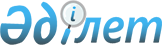 Әскери қызметшiлерге, iшкi iстер органдарының қатардағы және басшы құрамдағы адамдарына ақшалай үлес төлеудi реттеу мен олардың әлеуметтiк қорғалуын күшейту туралы
					
			Күшін жойған
			
			
		
					Қазақстан Республикасы Президентiнiң Қаулысы 1994 жылғы 25 сәуiр N 1682. Күші жойылды - ҚР Президентінің 2006.01.09. N 1696 жарлығымен.



      


Ескерту. N 1-4 қосымшасында көрсетiлген ақшалай үлестерi 1994 ж. 1 сәуiрден бастап 2,5 рет көбейтiлген - бұл өзгерiстер Пpезиденттiң 1994.06.07 N 1690 


 қаулысымен 


 енгiзiлген.





      Әскери қызметшiлердiң, iшкi iстер органдарының қатардағы және басшы құрамдағы адамдарының әлеуметтiк қорғалуын күшейту, олардың ақшалай үлесiн реттеу, тұрмыс деңгейiн тұрақтандыру және әскери қызметтегi мiндеттерiн орындауы үшiн оларға тиiстi жағдайларды қамтамасыз ету мақсатында қаулы етемiн: 




      1. 1994 жылғы 1 ақпаннан бастап бюджеттен бөлiнген қаражат шегiнде: 



      әскери қызметшiлердiң лауазымдық жалақылары N 1-4 қосымшаларға сәйкес; 



      әскери қызметшiлердiң /шақырылуы бойынша әскери қызмет өткерiп жүрген әскери қызметшiлерден басқаларының/ және iшкi iстер органдарының қатардағы және басшы құрамдағы адамдарының әскери /арнаулы/ атақтары бойынша жалақылары N 5 қосымшаға сәйкес белгiленсiн. 



      N 1 қосымшада көрсетiлмеген офицерлер құрамының басқа лауазымдары бойынша лауазымдық жалақылар 1,4 еседен аспайтындай болып көбейтiлсiн.




      2. Қызмет өткерген жылдары үшiн, мүгедектiгi бойынша зейнетақы алатын әскери қызметшiлерге және асыраушысынан айрылуына байланысты зейнетақы алатын қаза тапқан әскери қызметшiлердiң отбасы мүшелерiне берiлетiн зейнетақы қызметте тұратын әскери қызметшiлердiң, iшкi iстер органдарының қатардағы және басшы құрамдағы адамдарының  осы қаулыға сәйкес өсiрiлген ақшалай үлесiне сәйкес қайта есептелсiн.

      

Қазақстан Республикасының




      Президентi

     

Қазақстан Республикасы 



Президентiнiң    



1994 жылғы 25 сәуiрдегi



N 1682 қаулысына  



N 1 қосымша  





 


Негiзгi бiрүлгi лауазымдар бойынша






офицерлер құрамындағы адамдардың





ЛАУАЗЫМДЫҚ ЖАЛАҚЫСЫ



--------------------------------------------------------------------   Лауазымдар атауы                          |  Айлық лауазымдық



                                             |  жалақысы /теңгемен/



--------------------------------------------------------------------              1                              |       2



--------------------------------------------------------------------




    

1. Әскерлер бойынша

 



 



    Әскерлер тегiнiң қолбасшысы                         630



    Корпус командирi                                    615



    Дивизия командирi                                   575



    Бригада командирi                                   525



    Полк командирi                                      485



    Батальон, дивизия командирi                         420



    Рота, батарея командирi                             380



    Взвод командирi                                     320




    

II. Шекара әскерлерi бойынша




 




    Шекара әскерлерiнiң қолбасшысы                      630



    Шекара әскерлерi қолбасшысының



    бiрiншi орынбасары                                  620



    Шекара әскерлерi қолбасшысының орынбасары           615



    Бөлiм бастығы                                       575



    Бөлiмше бастығы                                     500



    Аға офицер                                          475



    Офицер                                              420



    Шекара отрядының бастығы                            575



    Шекара отряды бөлiмшесiнiң бастығы                  420



    Шекара отрядының аға офицерi                        415



    Шекара отрядының офицерi                            370



    Шекара комендатурасының коменданты                  435



    Шекара заставасының бастығы                         380



    Шекара заставасы бастығының орынбасары              365




    

III. Республикалық ұлан бойынша




 



    Республикалық ұлан қолбасшысы                       630



    Республикалық ұлан қолбасшысының



    бiрiншi орынбасары                                  620



    Республикалық ұлан қолбасшысының орынбасары         615



    Бөлiм бастығы                                       575



    Бөлiмше бастығы                                     500



    Аға офицер                                          475



    Офицер                                              420



 




    

IV. Iшкi әскерлер бойынша




 



    Iшкi әскерлер қолбасшысы                            630



    Iшкi әскерлер қолбасшысының



    бiрiншi орынбасары                                  620



    Iшкi әскерлер қолбасшысының орынбасары              615



    Бөлiм бастығы                                       575



    Аға офицер                                          475



    Офицер                                              420

Қазақстан Республикасы 



Президентiнiң    



1994 жылғы 25 сәуiрдегi



N 1682 қаулысына  



N 2 қосымша  





 


Мерзiмiнен тыс қызметтегi прапорщиктердiң, мичмандардың,






әскери қызметшiлердiң, сондай-ақ солдаттар, матростар,






сержанттар, старшиналар, прапорщиктер, мичмандар атқаратын әскери лауазымдарда контракт бойынша қызмет өткерiп жүрген әскери қызметшiлердiң






 






ЛАУАЗЫМДЫҚ ЖАЛАҚЫСЫ



 -------------------------------------------------------------------



     Тарифтiк разряды                     |  Айлық лауазымдық 



                                          |  жалақысы /теңгемен/



  -------------------------------------------------------------------



          I                                    125 - 140



         II                                    140 - 155



        III                                    155 - 170



         IV                                    170 - 195



          V                                    195 - 210



         VI                                    210 - 240



        VII                                    240 - 260



       VIII                                    260 - 280



         IX                                    280 - 300



         

Қазақстан Республикасы 



Президентiнiң    



1994 жылғы 25 сәуiрдегi 



N 1682 қаулысына  



N 3 қосымша  





 


Шақырылуы бойынша қызметiн өткерiп жүрген






әскери қызметшiлердiң






 






ЛАУАЗЫМДЫҚ ЖАЛАҚЫСЫ



------------------------------------------------------------------



      Тарифтiк разряды                   |  Айлық лауазымдық  



                                         |  жалақысы /теңгемен/



------------------------------------------------------------------



         I                                         20



        II                                         25



       III                                         30



        IV                                         35



         V                                         40



        VI                                         45

      


Ескерту: Офицер құрамы лауазымына тағайындалған мерзiмдi қызметтегi әскери қызметшiлерге жалақы бiрiншi тарифтiк разряд бойынша прапорщиктерге, мичмандарға және мерзiмiнен тыс қызметтегi әскери қызметшiлерге көзделген лауазымдық жалақының ең төмен мөлшерi деңгейiнде төленедi.



Қазақстан Республикасы 



Президентiнiң    



1994 жылғы 25 сәуiрдегi 



N 1682 қаулысына  



N 4 қосымша  





 


Әскери оқу орындары мен әскери бөлiмдер курсанттарының





ЛАУАЗЫМДЫҚ ЖАЛАҚЫСЫ



-------------------------------------------------------------------



   Курсанттардың санаты                    | Айлық лауазымдық



                                           | жалақысы /теңгемен/  --------------------------------------------------------------------



   Оқуға қабылданар алдында мiндеттi әскери



   мерзiмдi қызметте тұрмаған адамдардың



   қатарындағы курсанттар:



        жоғары әскери оқу орындарында:



          бiрiншi және екiншi курстарда                  45



          үшiншi және одан кейiнгi курстарда             85



        орта әскери оқу орындарында:



          бiрiншi және екiншi курстарда                  35



          үшiншi және одан кейiнгi курстарда             70



   Мiндеттi әскери мерзiмдi қызметке тiкелей 



   шақырудан кейiн оқуға қабылданған адамдардың



   қатарындағы курсанттар:



         техниктер, прапорщиктер мектебiнде              30



         әскери оқу бөлiмдерi мен бөлiмшелерiнде         20



   Мерзiмдi қызметтегi әскери қызметшiлер        әскери бөлiмдердегi



   қатарындағы курсанттар /2 пунктте көрсетiлген    соңғы штаттық



   курсанттардан басқасы/                        лауазымдар бойынша,



                                                   бiрақ 1 және 2



                                               тармақтарда көзделген



                                               жалақылардан кем емес



   Офицерлiк атағы жоқ және казармалық



   жағдайда ұсталмайтын жоғары әскери оқу



   орындарының тыңдаушылары                               180



   Суворовшылар, нахимовшылар, әскери-музыка



   училищелерi мен әскери бөлiмдердiң



   тәрбиеленушiлерi                                        15

Қазақстан Республикасы 



Президентiнiң   



1994 жылғы 25 сәуiрдегi 



N 1682 қаулысына 



N 5 қосымша  





 


Әскери қызметшiлердiң /шақырылуы бойынша қызмет 






өткерiп жүрген әскери қызметшiлерден басқаларының/ әскери атақтары және iшкi iстер органдарының қатардағы және басшы құрамдағы адамдарының арнаулы атақтары бойынша, сондай-ақ контракт бойынша қызмет өткерiп жүрген әскери қызметшiлердiң






 






ЖАЛАҚЫЛАРЫ



-------------------------------------------------------------------



    Әскери атақтар                            | Айлық жалақысының 



                                              |  /теңгемен/  --------------------------------------------------------------------



   Қатардағы жауынгер, матрос                         100



   Ефрейтор, аға матрос                               103



   Кiшi сержант, II-баптың старшинасы                 105



   Сержант, I-баптың старшинасы                       113



   Аға сержант, бас старшина                          115



   Старшина, бас корабль старшинасы                   120



   Прапорщик, мичман                                  135



   Аға прапорщик, аға мичман                          145



   Кiшi лейтенант                                     160



   Лейтенант                                          180



   Аға лейтенант                                      200



   Капитан, капитан-лейтенант                         215



   Майор, II-шендi капитан                            235



   Подполковник, II-шендi капитан                     250



   Полковник, I-шендi капитан                         270



   Генерал-майор, контр-адмирал                       295



   Генерал-лейтенант, вице-адмирал                    325



   Генерал-полковник, адмирал                         350



   Армия генералы, флот адмиралы                      380

					© 2012. Қазақстан Республикасы Әділет министрлігінің «Қазақстан Республикасының Заңнама және құқықтық ақпарат институты» ШЖҚ РМК
				